ILMAª SRA. COORDENADORA DO CURSO DE BILIOTECONOMIANome:	________________________________________________________________Matrícula nº:	________________________	Fone:	_______________________E-mail:________________________________________________________________Requer aproveitamento de créditos a serem integralizados como conteúdos complementares flexíveis, conforme Resolução CCSA/CGB nº 01/2008. Em anexo a documentação necessária a ser analisada.Nestes Termos,Pede Deferimento 					João Pessoa, _____ de _______________ de ________________________________________________________Requerente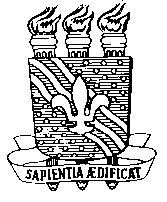 UNIVERSIDADE FEDERAL DA PARAÍBACENTRO DE CIÊNCIAS SOCIAIS APLICADASCOORDENAÇÃO DO CURSO DE BIBLIOTECONOMIA